ROMÂNIA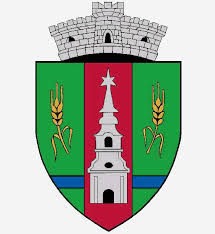 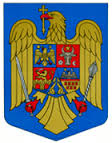 JUDEŢUL ARADCONSILIUL LOCAL ZERINDTel/Fax: 0257355566e-mail: primariazerind@yahoo.comwww.primariazerind.roH O T Ă R Â R E A NR.31.din 22.03.2017.Privind aprobarea utilizării excedentului  bugetului local al Comunei Zerind aflat in sold la data de  31.12.2016Consiliul Local ZERIND, Judetul Arad, intrunit in sedinta ordinara din data de 23.03.2016Văzând:-Expunerea de motive al primarului Comunei Zerind,initiatorul proiectului de hotarare;-Referatul Compartimentului fianciar-contabil al Primăriei Comunei Zerind nr.338./16.03.2017;-Raportul comisiilor de specialitate al Consiliului Local Zerind prin care se acorda aviz favorabil proiectului de hotarare;-prevederile art. 54.alin. 1.lit.a. alin.(1)^2 , art.58 alin.(1) lit.a si b din Legea nr. 273/2006 privind finanţele publice locale,cu modificările şi completările ulterioare.-prevederile art.39(1), art. 36.alin.(4) lit.a. şi art.45 alin.(2) lit.a. din Legea nr.215/2001 a administraţiei publice locale,-Numarul voturilor exprimate ale consilierilor 9  voturi ,,pentru,, astfel exprimat de catre cei 9 consilieri prezenti,din totalul de 9 consilieri locali in functie,H O T Ă R Ă Ş T E:Art.1.- Se aprobă utilizarea excedentului bugetului local al Comunei Zerind, aflat in sold la data de 31.12.2016 in suma de  664500,44 lei , în cadrul secţiunii de dezvoltare a bugetului local  pe anul 2017, respectiv  pentru acoperirea temporară a golurilor de casă provenite din decalajele între veniturile şi cheltuielile secţiunilor de funcţionare şi dezvoltare în anul 2017.Art.2.-Prezenta se comunică Instituţiei Prefectului-Judeţul Arad,DGFPJ Arad,Trezoreriei Chişineu-Criş şi Compartimentului financiar-contabil al Primăriei Zerind.                               PRESEDINTE                                     Contrasemneaza,SECRETAR                      KATAI  ALEXANDRU                    jr.BONDAR  HENRIETTE-KATALIN  